North Pocono Pre-season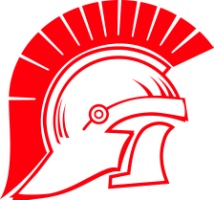 Baseball CampWhen: Sunday  March 13, 2016Where: North Pocono High SchoolCost: $20 for campers within the boundaries of NPSD/ $25 all othersAge: Seven through twelve years of age Time: Session One (11a.m. to 1:30p.m.)  7-9 year olds	 Session Two (2p.m. to 4:30p.m.)  10-12 year oldsContact: Coach Brian Jardine (bjardine@npsd.org) with questions or registrationCamp objective: To help young players who are sincerely interested in playing baseball and desire to develop their skills and reach a higher level of performance. Major emphasis will be placed on fundamentals. 	Event will also offer: --- Raffle ticket**- prizes such as Phillies tickets, Railriders tickets, gift cards     --- North Pocono Baseball tee shirts and drinks for sale--- Q & A for parents **Each camper will receive one raffle ticket, additional tickets may be purchased the day of the event.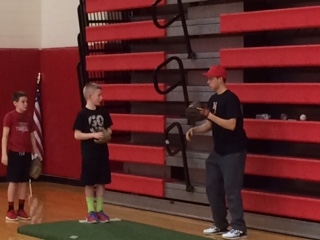 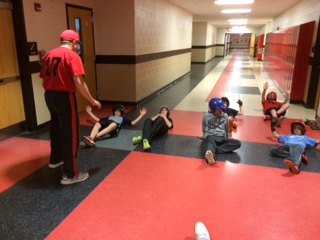 